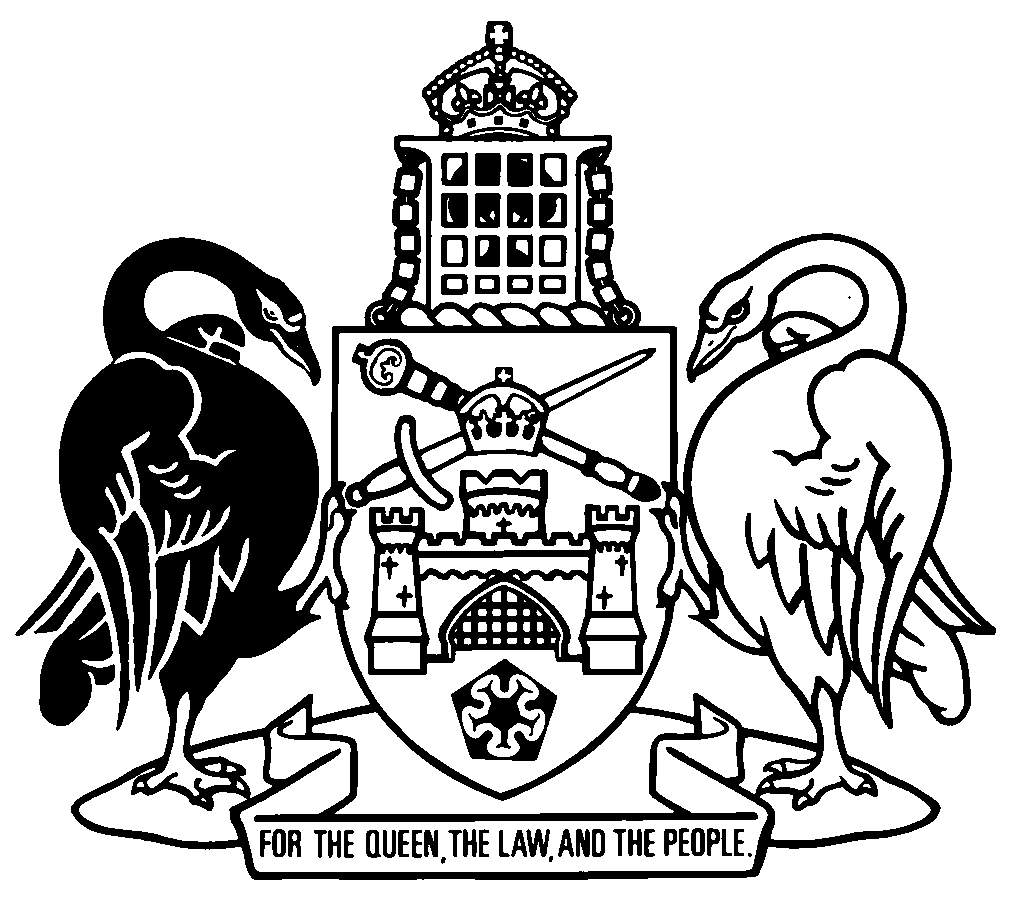 Australian Capital TerritoryUtilities (Technical Regulation) (Light Rail—Regulated Utility Service) Regulation 2016SL2016-2made under theUtilities (Technical Regulation) Act 2014Republication No 1Effective:  16 February 2016Republication date: 16 February 2016Regulation not amendedAbout this republicationThe republished lawThis is a republication of the Utilities (Technical Regulation) (Light Rail—Regulated Utility Service) Regulation 2016, made under the Utilities (Technical Regulation) Act 2014 (including any amendment made under the Legislation Act 2001, part 11.3 (Editorial changes)) as in force on 16 February 2016.  It also includes any commencement, repeal or expiry affecting this republished law.  The legislation history and amendment history of the republished law are set out in endnotes 3 and 4. Kinds of republicationsThe Parliamentary Counsel’s Office prepares 2 kinds of republications of ACT laws (see the ACT legislation register at www.legislation.act.gov.au):authorised republications to which the Legislation Act 2001 appliesunauthorised republications.The status of this republication appears on the bottom of each page.Editorial amendmentsThe Legislation Act 2001, part 11.3 authorises the Parliamentary Counsel to make editorial amendments and other changes of a formal nature when preparing a law for republication.  Editorial changes do not change the effect of the law, but have effect as if they had been made by an Act commencing on the republication date (see Legislation Act 2001, s 115 and s 117).  The changes are made if the Parliamentary Counsel considers they are desirable to bring the law into line, or more closely into line, with current legislative drafting practice.  This republication does not include amendments made under part 11.3 (see endnote 1).Uncommenced provisions and amendmentsIf a provision of the republished law has not commenced, the symbol  U  appears immediately before the provision heading.  Any uncommenced amendments that affect this republished law are accessible on the ACT legislation register (www.legislation.act.gov.au). For more information, see the home page for this law on the register.ModificationsIf a provision of the republished law is affected by a current modification, the symbol  M  appears immediately before the provision heading.  The text of the modifying provision appears in the endnotes.  For the legal status of modifications, see the Legislation Act 2001, section 95.PenaltiesAt the republication date, the value of a penalty unit for an offence against this law is $150 for an individual and $750 for a corporation (see Legislation Act 2001, s 133).Australian Capital TerritoryUtilities (Technical Regulation) (Light Rail—Regulated Utility Service) Regulation 2016made under theUtilities (Technical Regulation) Act 2014Contents	Page	1	Name of regulation	2	3	Dictionary	2	4	Notes	2	5	Regulated utility service—Act, s 10 (1)	2	6	Regulated utility network and infrastructure—Act, s 10 (2)	2Dictionary		4Endnotes	5	1	About the endnotes	5	2	Abbreviation key	5	3	Legislation history	6	4	Amendment history	6Australian Capital TerritoryUtilities (Technical Regulation) (Light Rail—Regulated Utility Service) Regulation 2016made under theUtilities (Technical Regulation) Act 20141	Name of regulationThis regulation is the Utilities (Technical Regulation) (Light Rail—Regulated Utility Service) Regulation 2016.3	DictionaryThe dictionary at the end of this regulation is part of this regulation.Note 1	The dictionary at the end of this regulation defines certain terms used in this regulation.Note 2	A definition in the dictionary applies to the entire regulation unless the definition, or another provision of the regulation, provides otherwise or the contrary intention otherwise appears (see Legislation Act, s 155 and s 156 (1)).4	NotesA note included in this regulation is explanatory and is not part of this regulation.Note	See the Legislation Act, s 127 (1), (4) and (5) for the legal status of notes.5	Regulated utility service—Act, s 10 (1) The supply of electricity from a light rail network is a regulated utility service.Note 	A person who provides a service that is a regulated utility service is a regulated utility (see Act, s 8).6	Regulated utility network and infrastructure—Act, s 10 (2)	(1)	A light rail network, and the infrastructure it consists of, is a regulated utility network for the regulated utility service mentioned in section 5.	(2)	A light rail network consists of the following infrastructure: 	(a)	a network to supply electricity to rolling stock and associated infrastructure, including rail tracks; 	(b)	substations and facilities to supply and regulate power to the network; 	(c)	any electrical zone related to the effect of stray current or the management of the effect of electrical current; 	(d)	any other thing ancillary to any other part of the infrastructure.Example—par (c)—management of effect of electrical currentcathodic protectionNote	An example is part of the regulation, is not exhaustive and may extend, but does not limit, the meaning of the provision in which it appears (see Legislation Act, s 126 and s 132).	(3)	To remove any doubt, infrastructure mentioned in subsection (2) does not include rolling stock.Dictionary(see s 3)Note 1	The Legislation Act contains definitions and other provisions relevant to this regulation.Note 2	For example, the Legislation Act, dict, pt 1, defines the following term:	person (see s 160).Note 3	Terms used in this regulation have the same meaning that they have in the Utilities (Technical Regulation) Act 2014 (see Legislation Act, s 148).  For example, the following term is defined in the Utilities (Technical Regulation) Act 2014, dict:	regulated utility service (see s 9).Endnotes1	About the endnotesAmending and modifying laws are annotated in the legislation history and the amendment history.  Current modifications are not included in the republished law but are set out in the endnotes.Not all editorial amendments made under the Legislation Act 2001, part 11.3 are annotated in the amendment history.  Full details of any amendments can be obtained from the Parliamentary Counsel’s Office.Uncommenced amending laws are not included in the republished law.  The details of these laws are underlined in the legislation history.  Uncommenced expiries are underlined in the legislation history and amendment history.If all the provisions of the law have been renumbered, a table of renumbered provisions gives details of previous and current numbering.  The endnotes also include a table of earlier republications.2	Abbreviation key3	Legislation historyUtilities (Technical Regulation) (Light Rail—Regulated Utility Service) Regulation 2016 SL2016-2notified LR 15 February 2016s 1, s 2 commenced 15 February 2016 (LA s 75 (1))remainder commenced 16 February 2016 (s 2)4	Amendment historyCommencements 2	om LA s 89 (4)©  Australian Capital Territory 2016A = ActNI = Notifiable instrumentAF = Approved formo = orderam = amendedom = omitted/repealedamdt = amendmentord = ordinanceAR = Assembly resolutionorig = originalch = chapterpar = paragraph/subparagraphCN = Commencement noticepres = presentdef = definitionprev = previousDI = Disallowable instrument(prev...) = previouslydict = dictionarypt = partdisallowed = disallowed by the Legislative r = rule/subruleAssemblyreloc = relocateddiv = divisionrenum = renumberedexp = expires/expiredR[X] = Republication NoGaz = gazetteRI = reissuehdg = headings = section/subsectionIA = Interpretation Act 1967sch = scheduleins = inserted/addedsdiv = subdivisionLA = Legislation Act 2001SL = Subordinate lawLR = legislation registersub = substitutedLRA = Legislation (Republication) Act 1996underlining = whole or part not commencedmod = modified/modificationor to be expired